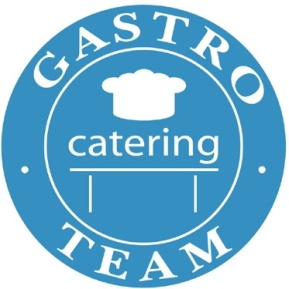 KORZYSTANIE  Z  POSIŁKÓWul. TopazowaŚNIADANIA 			08.30 – 09.00PODWIECZORKI 		14.30 – 15.00KORZYSTANIE  Z  POSIŁKÓWul. TopazowaŚNIADANIA 			08.30 – 09.00PODWIECZORKI 		14.30 – 15.00KORZYSTANIE  Z  POSIŁKÓWul. TopazowaŚNIADANIA 			08.30 – 09.00PODWIECZORKI 		14.30 – 15.00PONIEDZIAŁEK11.20Ia – pod opieką wychowawcyPONIEDZIAŁEK12.300a – pod opieką wychowawcyPONIEDZIAŁEK12.450b – pod opieką wychowawcyPONIEDZIAŁEK13.00Ib – pod opieką wychowawcyWTOREK11.20Ia – pod opieką wychowawcyWTOREK11.450a – pod opieką wychowawcyWTOREK12.000b – pod opieką wychowawcyWTOREK12.30Ib – pod opieką wychowawcyŚRODA11.00Ia – pod opieką wychowawcyŚRODA12.300a – pod opieką wychowawcyŚRODA12.450b – pod opieką wychowawcyŚRODA13.15Ib – pod opieką wychowawcyCZWARTEK11.20Ib – pod opieką katechetyCZWARTEK12.000a– pod opieką wychowawcyCZWARTEK12.150b – pod opieką wychowawcyCZWARTEK12.45Ia – pod opieką wychowawcyPIĄTEK11.20Ib – pod opieką wychowawcyPIĄTEK12.300a – pod opieką wychowawcyPIĄTEK12.450b – pod opieką wychowawcyPIĄTEK13.35Ia – pod opieką wychowawcy